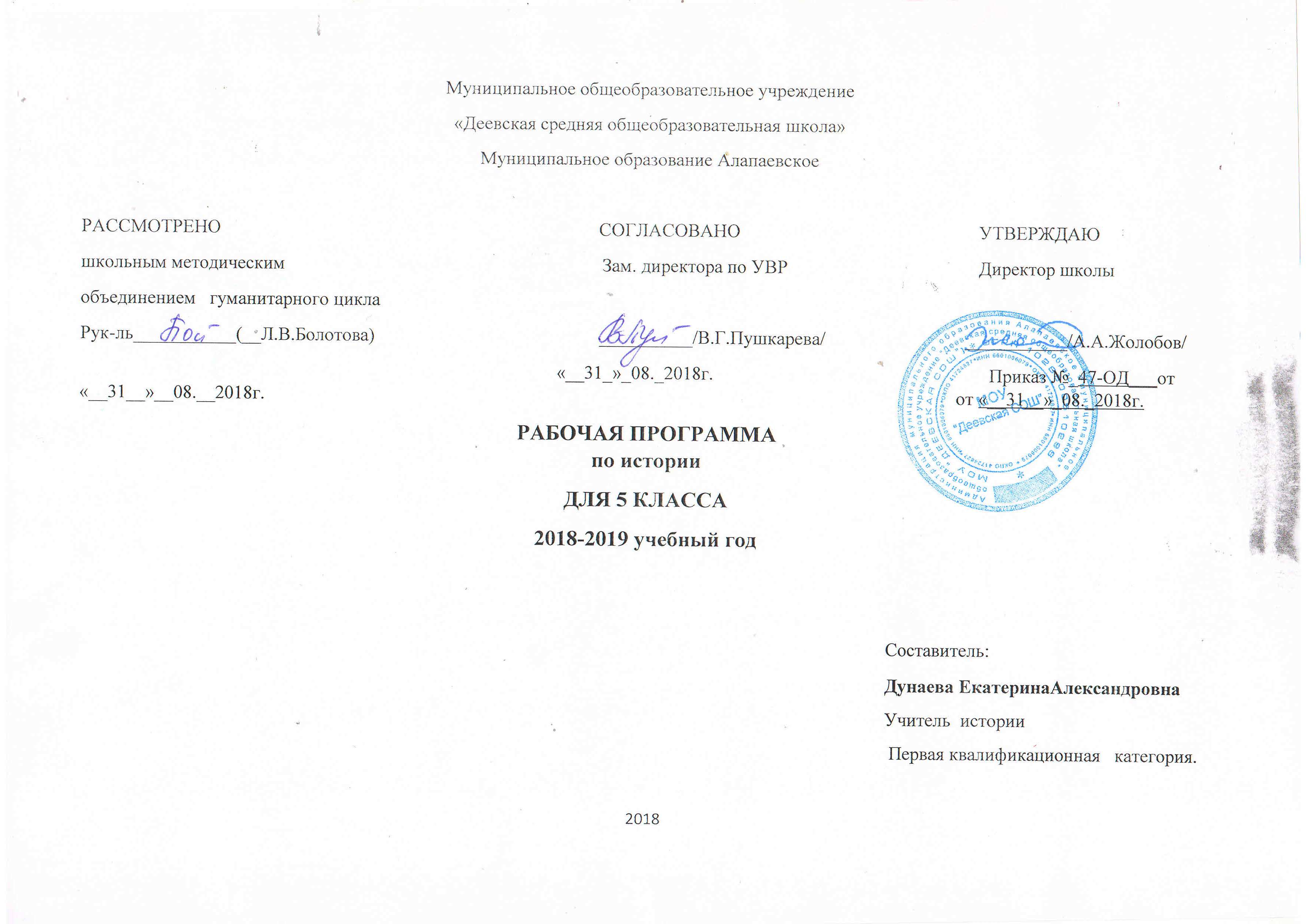 Пояснительная запискаРабочая программа курса «История России. Всеобщая история»,А.А.Висагин,  Г.И.Годер, И.С.Свенцицкая составлена  в соответствии современной нормативной правовой базой в области образования:Законом «Об образовании в Российской Федерации» от 29.12.2012 г №273-ФЗ.Федеральным государственным образовательным стандартом основного общего образования по истории, утвержденный приказом МО и науки РФ от 17.12..2010 № 1897Примерной программы основного общего образования по истории. Просвещение,  2011.Приказом Минобрнауки России от 31 марта 2014 года №253 «Об утверждении федеральных перечней учебников, рекомендуемых (допущенных) к использованию в образовательных учреждениях, реализующих образовательные программы общего образования и имеющих государственную аккредитацию на 2018-2019 учебный год.Календарный учебный график, учебный план МОУ «Деевская СОШ» на 2018-2019 учебный год.Устав МОУ «Деевская СОШ» .Утвержден Постановлением Администрации МО Алапаевское от 27.04.2015 г.№418.Рабочая программа ориентирована на использование УМК:1.Вигасин А.А. История Древнего мира. 5 класс [ Текст]: учеб. Для общеобразоват. Учреждений/ А.А.Вигасин, Г.И.Годер, И.С.Свенцицкая. – М.: Просвещение, 2012.2. Вигасин А.А. История Древнего мира. 5 класс [ Электронный ресурс]: электрон.прил. к учебнику/ А.А.Вигасин, Г.И.Годер, И.С.Свенцицкая. – М.: Просвещение, 2008. – 1 электрон. Опт.диск (CD – ROM).3. Годер Г.И. История Древнего мира. 5 класс [ Текст]: рабочая тетрадь: в 2 ч. Ч. 1. Жизнь первобытных людей. Древний Восток/ Г.И.Годер. – М.: Просвещение, 2012.4. Годер Г.И. История Древнего мира. 5 класс [ Текст]: рабочая тетрадь: в 2 ч. Ч. 2. Древняя Греция. Древний Рим/ Г.И.Годер. – М.: Просвещение, 2012.5. Годер Г.И. Методическое пособие по истории Древнего мира. 5 класс [ Текст]: пособие для учителя/ Г.И.Годер. – М.: Просвещение, 2009. Необходимо также использовать атлас и контурные карты по истории Древнего мира для 5 класса (М.: Дрофа, ДИК, 2011).Общая характеристика учебного предмета   Целью курса истории Древнего мира является формирование у школьников знаний о далеком прошлом, которые служат одной из основ их общей образованности.   В соответствии с давней историографической и дидактической традицией программа предусматривает знакомство с образцами свободолюбия, патриотизма, мужества, благородства, мудрости.   Задачи курса:Осветить взаимодействие человека с окружающей природной средой, экономическое развитие древних обществ, различные формы социального и политического строя.Показать наиболее яркие личности Древнего мира и их роль в истории и культуре.Охарактеризовать становление идей и институтов, понимание которых необходимо современному человеку и гражданину (деспотическая форма правления, законы, демократия, республика, моральные нормы, религиозные верования, в частности особенности мировых религий – буддизма и христианства).Раскрыть на конкретном материале положение о том, что каждый из народов древности оставил позитивный след в истории человечества, что даст возможность формировать у учащихся терпимость, широту мировоззрения.Формировать представление об общем и особенном при характеристике древних обществ, а также представление о том, чем отличается Древний мир от современного.   Место учебного предмета «История» в Базисном учебном (образовательном) плане. Предмет «История» изучается на ступени основного общего образования в качестве обязательного предмета в 5 классе – 35 учебных недели (70 часов)Основное содержание предметаЧто изучает история ( не менее 10 ч)   Ход времени и способы его измерения. Летоисчисление. Исторические события.   Причинные связи между событиями. Историческая память. Источники знаний о прошлом. Происхождение имен и фамилий. Генеалогия. Геральдика. Гербы, флаги, гимны государств. Географические названия – свидетели прошлого.   Историческая карта.   Всеобщая история. История России – часть всеобщей истории. Российская государственная символика.   Россия – многонациональное государство.Всеобщая история. История Древнего мира ( не менее 45 ч)   Понятия «первобытность» и «древний мир». Хронологические рамки Древней истории.   Первобытное общество   Предки человека. Расселение древнейшего человечества. Влияние природных условий на жизнь первобытных людей. Стоянки первобытных людей на территории нашей страны, края. Занятия, орудия труда первобытных людей. Родоплеменные отношения.   Переход от собирательства к земледелию и скотоводству. Соседская община. Развитие ремесла. Обмен произведенными продуктами. Представления первобытных людей об окружающем мире. Первобытные верования.   Зарождение искусства.   Древний Восток   Древний Египет: природные условия, население. Земледельцы и ремесленники, их труд, жилища, быт. Рабы и их роль в хозяйственной жизни. Возникновение государства в Древнем Египте. Фараон, жрецы, чиновники. Религия древних египтян. Мифы о богах. Храмы и пирамиды. Научные познания, письменность и школа в Древнем Египте.    Древние государства Передней Азии и Восточного Средиземноморья. Древнее Междуречье: природные условия, население. Сказания о героях и богах. Древний Вавилон. Законы Хаммурапи. Ассирийская держава.   Палестина и Финикия: природные условия, занятия жителей, ремесла и торговля. Религиозные верования.   Возвышение Персидской державы и ее завоевания.   Древняя Индия: природные условия, население. Варны. Касты. Религиозные верования, легенды и сказания.   Будда.   Древний Китай: природные условия, население. Империя Цинь. Император и его подданные. Возникновение религиозно-философских учений. Конфуций. Научные знания и изобретерия. Великая Китайская стена.   Культурное наследие цивилизаций Древнего Востока.   Древняя Греция и эллинистический мир   Природные условия Древней Греции. Население, его занятия. Эллины. Древнейшие государства (Крит, Микены). Древнегреческая мифология. Легенды о людях и богах. Поэмы Гомера «Илиада» и «Одиссея». Полис – город-государство. Развитие земледелия, ремесла и торговли. Свободные и рабы. Афины. Афинская демократия.    Демос и знать. Спарта. Греческие колонии. Греко-персидские войны. Пелопонесские войны.   Возвышение Македонии. Завоевания Александра Македонского и его держава. Греция и государства Востока под властью преемников Александра.   Культурное наследие Древней Греции и эллинистического мира. Развитие научных и философских знаний.   Архимед. Платон. Аристотель. Школа и образование. Литература и театральное искусство. Архитектура и скульптура. Олимпийские игры.   Древний Рим   Природные условия и население древней Италии. Этруски. Легенды об основании Рима. Религиозные верования римлян. Патриции и плебеи. Возникновение Римской республики. Консулы, сенаторы и трибуны. Войны с Карфагеном. Господство Рима в Средиземноморье. Рабство в Древнем Риме. Восстания рабов. Спартак. Гражданские войны.   Гай Юлий Цезарь. Установление императорской власти. Римская империя: территория, управление. Римское право. Империя и соседние народы. Возникновение и распространение христианства. Библия. Гонения на христиан.   Христианские святые мученики. Признание христианства государственной религией Римской империи. Разделение Римской империи на Западную и Восточную. Рим и варвары. Готы и гунны. Падение Западной Римской империи.   Культурное наследие Древнего Рима. Архитектура и скульптура. Римская литература и театр, «золотой век» поэзии. Ораторское искусство.Результаты изучения учебного предмета   Личностные: осознание своей идентичности как гражданина страны, члена семьи, этнической и религиозной группы, локальной и региональной общности; освоение гуманистических традиций и ценностей современного общества; осмысление социально-нравственного опыта предшествующих поколений; понимание культурного многообразия мира, уважение к культуре своего и других народов, толерантность.   Метапредметные: способность сознательно организовать и регулировать свою деятельность – учебную, общественную и др.; владение умениями работать с учебной и внешкольной информацией (анализировать факты, составлять простой и развернутый планы, тезисы, формулировать и обосновывать выводы и т. д.), использовать современные источники информации, в том числе материалы на электронных носителях; способность решать творческие задачи, представлять результаты своей деятельности в различных формах (сообщение, презентация, реферат и др.); готовность к сотрудничеству с соучениками.   Предметные: овладеть целостными представлениями об историческом пути человечества; способность применять понятийный аппарат исторического знания и приемы исторического анализа для раскрытия сущности и значения событий и явлений прошлого; умения изучать и систематизировать информацию из различных исторических и современных источников, раскрывая ее социальную принадлежность и познавательную ценность; готовность применять исторические знания для выявления и сохранения исторических и культурных памятников своей страны и мира.Требования к уровню подготовки учащихся   Должен знать:   - основные этапы и ключевые  события истории Древнего мира и выдающихся деятелей древней истории;   - важнейшие достижения культуры и системы ценностей, сформировавшиеся в ходе исторического развития;   - изученные виды исторических источников.   Должен уметь:   - определять последовательность и длительность важнейших событий древней истории;   - использовать текст исторического источника при ответе на вопросы, решении различных учебных задач; сравнивать свидетельства различных источников;   - читать историческую карту и показывать на  на исторической карте территории расселениянародов, границ государств, города, места значительных исторических событий;   - рассказывать о важнейших исторических событиях и их участниках, показывая знание необходимых фактов, дат, терминов; давать описание исторических событий и памятников культуры на основе текста и иллюстративного материала учебника, фрагментов исторических источников в связной монологической форме;   - использовать приобретенные знания при написании творческих работ;   - выявлять существенные черты исторических процессов, явлений и событий;   - группировать исторические явления и события по заданному признаку;   - объяснять смысл изученных исторических понятий и терминов;   - выявлять общность и различия сравниваемых исторических событий и явлений;   - определять на основе учебного материала причины и следствия важнейших исторических событиях;   - объяснять свое отношение к наиболее значительным событиям и личностям древней истории, достижениям культуры;   - использовать приобретенные знания и умения в практической деятельности и повседневной жизни: для понимания исторических причин и исторического значения событий и явлений современной жизни; высказывания собственных суждений об историческом наследии народов мира; объяснения исторически сложившихся норм социального поведения; использования знаний об историческом пути и традициях народов мира в общении с людьми другой культуры, национальной и религиозной принадлежности.Учебно-методическое обеспечениеПечатные пособия.Список литературы для учителяАзимов А. Древний Восток / А.Азимов. – М.: Аст, 2006.Алексеев С.И. Задачи по счету лет истории Древнего мира. 5 класс / С.И.Алексеев. – М.: Русское слово, 2006.Бутромеев В.П. Всемирная история в лицах: Древний мир. Кн. 2: энциклопедия для школьника / В.П. Бутромеев. – М.: ОЛМА-ПРЕСС, 2004. Буданова В.П. Древний Рим / В.П.Буданова, В.Н.Токмаков, В.И.Уколова. – М.: Астрель: Аст,2006.Булычев К. Тайны античного мира / К.Булычев. – М.: Дрофа-плюс, 2006.Бейкер Дж. Август. Первый император Рима / Дж.Бейкер. – М.: Центрполиграф, 2003.Буркхард Я. Век Константина Великого / Я.Буркхард. – М.: Центрполиграф, 2003.Гиббон Э.М. история упадка и крушения Римской империи / Э.М. Гиббон. – М.: Олма-Пресс, 2002.Коттерилл Г.Б. Древняя Греция / Г.Б.Коттерилл. – М.: ЭКСМО, 2007.Кулидж О. Золотые дни Греции / О.Кулидж. – М.: Центрполиграф, 2002.Максимов Ю.И. Тесты по истории Древнего мира. 5 класс / Ю.И.Максимов. – М.: Экзамен, 2010.Саплина Е.В. Введение в историю. Книга для учителя / Е.В.Саплина, А.И.Саплин. – М.: Дрофа, 1996.Сухов В.В. История Древнего мира и Средних веков. 5-6 классы: дидактические материалы / В.В.Сухов.- М.: Дрофа, 2000.Фицджералд Ч.П. История Китая / Ч.П.Фицджералд. – М.: Центрполиграф, 2004.Эдвардс М. Древняя Индия. Быт, религия, культура / М.Эдвардс. – М.: Центрполиграф, 2005.Эббот Дж. Ромул – основатель Вечного города / Дж.Эббот. – М.: Центрполиграф, 2004.Ярхо В.Н. Семь дней в афинском театре Диониса / В.Н.Ярхо. – М.: Лабиринт, 2004.Список литературы для учащихсяБотвинник М.Н. Жизнеописания знаменитых греков и римлян. Римляне / М.Н.Ботвинник. – М.: Просвещение, 2008.Ботвинник М.Н. Жизнеописания знаменитых греков и римлян. Греки / М.Н.Ботвинник. – М.: Просвещение, 2008.Бутромеев В. Всемирная история в лицах. Древний мир: энциклопедия для школьника / В.Бутромеев. – М.: Олма – Пресс, 1998.Воронкова Л.Ф.Сын Зевса. В глуби веков / Л.Ф.Воронкова. – СПб.: Северо-Запад, 1992.Гузик М.А. Культура Древнего Востока. Знаменитые игры / М.А.Гузик. – М.: Просвещение, 1997.Кун Н.А. Легенды и мифы Древней Греции /Н.А.Кун. – М.: ЭКСМО, 2010.Лурье С.Я. Заговорившие таблички / С.Я.Лурье. – М.: ЗАО «МК – Периодика», 2002.Можейко И.В. Тайны Древнего мира / И.В.Можейко. – М.: АСТ, 2010.Слетер Ф.Д. Чудо пылающего креста / Ф.Д.Слетер. – М.: АСТ, 2002.Тудоровская Е.А. Приключения Одиссея. Троянская война и ее герои / Е.А.Тудоровская. – М.: Астрель: АСТ, 2009.Наглядные пособия.Исторические карты:Древний Египет и Междуречье в IV – II тысячелетиях до н.э.Восточное Средиземноморье и Междуречье в XIV – VI вв. до н.э.Индия и Китай в древностиДревняя Греция в V – IV вв. до н.э.Создание и распад державы Александра МакедонскогоДревняя Италия до середины III в. До н.э.Древняя Италия  в VII -  III в. До н.э.Римская империя в IV – V вв.  Падение  Западной Римской империи.Демонстрационные таблицы:Общество Древнего ЕгиптаАфинская демократия V-IV века до н.э.Римская республика III – II века до н.э.Рабство в Древней Греции и Древнем РимеГреко-персидские войны 500-449 гг. до н.э.Способы и формы оценки этих результатов ОТЛИЧНО:называет даты важнейших событий, соотносит год с веком, устанавливает последовательность и длительность исторических событийназывает место, обстоятельства, участников, результаты  исторических событий,  читает историческую карту с опорой на легенду  рассказывает устно об исторических событиях, описывает условия. Образ жизни, занятия людей в данной исторической эпохесоотносит единичные исторические факты при ответе на вопрос с общими историческими явленияминазывает характерные, существенные черты исторических событий и явленийобъясняет смысл и значение исторических понятий излагает суждения о причинно-следственных связях исторических событий  объясняет, в чем состояли мотивы, цели и результаты деятельности отдельных личностей в истории  определяет и объясняет свое отношение и оценку наиболее значительных событий  ХОРОШОназывает даты  важнейших событийназывает место, обстоятельства, участников важнейших событий,    читает историческую карту с опорой на легенду  рассказывает устно об исторических событиях,  соотносит единичные исторические факты и общие явления объясняет смысл важнейших исторических понятий,  излагает суждения о причинно- следственных связях исторических событий  УДОВЛЕТВОРИТЕЛЬНОназывает даты важнейших событийназывает место. Обстоятельства важнейших событий читает историческую карту с опорой на легенду  рассказывает устно об исторических событиях,  объясняет смысл важнейших понятий НЕУДОВЛЕТВОРИТЕЛЬНОне может назвать ни одной важной даты не рассказывает, или рассказывает неправильно об исторических событиях,   не может читать историческую картуне может объяснить смысл важнейших понятий  № п/пТемаКоличество        часовПримерные срокиКоличество  тестовПримечание1Что изучает история. Источники знаний о прошлом6Раздел I. Жизнь первобытных людей62Первобытные собиратели и охотники33Первобытные земледельцы и скотоводы3Раздел II. Древний Восток204Древний Египет85Западная Азия в древности76Индия и Китай в древности5Раздел III. Древняя Греция197Древнейшая Греция48Полисы Греции и  борьба с персидским нашествием69Возвышение Афин в V в. До н.э. и расцвет демократии510Македонские завоевания в  IV в. До н.э.4Раздел IV. Древний Рим1811Рим: от его возникновения до установления господства над Италией 312Рим – сильнейшая держава Средиземноморья313Гражданские войны в Риме414Римская империя в первые века нашей эры415Разгром Рима германцами и падение Западной Римской империи316Взятие Рима варварами117Обобщающий урок по теме «история Древнего мира»1Итого:70№ урокаТема урока(тип урока)Кол-во часовПланируемые результатыПланируемые результатыПланируемые результатыДомашнее заданиеДата проведения№ урокаТема урока(тип урока)Кол-во часовПредметные УУДметапредметныеЛичностныеДомашнее заданиеДата проведения1Что изучает история. Источники знаний о прошлом (изучение нового материала)1Научатся определять происхождение и смысл понятия «история», типы и виды исторических источников.Получат возможность научиться: описывать картину,  получать историч информацию из различных источниковПознавательные: устанавливают причинно-следственные связи и зависимости между объектами.Коммуникативные: оформляют диалогические высказывания, понимают позицию партнера; вступают в коллективное учебное сотрудничество.Регулятивные: умеют оценивать свою работу на уроке; анализирует эмоциональное состояние, полученное от успешной (неуспешной) деятельности на урокеОсознают свою идентичность как гражданина страны, члена семьи, этнической и религиозной группы, локальной и региональной общностиУчебник, с.8; записи в тетрадях2Счет лет в истории. «Лента времени» (изучение нового материала)1Научатся определять столетие, век, тысячелетие, время от Рождества Христова до Рождества Христова, нашу эру, хронологию.Получат возможность научиться: называть век, оперировать понятиями «н.э», «до н.э», вести счет лет, решать познавательные задачиПознавательные: выявляют особенности и признаки объектов; приводят примеры в качестве доказательства выдвигаемых положений.Коммуникативные: взаимодействуют в ходе групповой работы, ведут диалог, участвуют в дискуссии; принимают другое мнение и позицию, допускают существование различных точек зрения.Регулятивные: прогнозируют результатыуровня усвоенияизучаемого материала; принимают и сохраняют учебную задачуСохраняют мотивацию к учебной деятельти; проявляют интерес к новому учебному материалу; выражают положительное отношение к процессу познания; адекватно понимают причины успешности (неуспешности) учебной деятельностиГлава 3. Составить «ленту времени», подготов. историческзадачки на тему «Счет лет в истории»3-4Генеалогия. Происхождение имен и фамилий (комбинирован-ный)2Научатся определять что такое генеалогия, древо жизни, поколенная роспись.Получат возможность научиться: использовать различные исторические источники, составлять нисходящую и восходящую генеалогическую таблицу, интервюировать своих родных, обрабатывать полученные данныеПознавательные: воспроизводят по памяти информацию, необходимую для решения учебной задачи; формулируют ответы на вопросы учителя.Коммуникативные: принимают другое мнение и позицию, допускают существование различных точек зрения; адекватно используют речевые средства для решения различных коммуникативных задач.Регулятивные: планируют решение учебной задачи, выстраивают алгоритм действий; корректируют деятельность, вносят изменения в процесс с учетом возникших трудностейВыражают свою позицию на уровне положительного отношения к учебному процессу; проявляют учебно-познавательный интерес к новому материалу и способам решения новой задачиСоставле-ние родослов-ного древа5-6Географические названия – свидетели прошлого. Историческая карта (комбинирован-ный )2Научатся определять что такое топонимика.Получат возможность научиться: получать историческую информацию, работая с исторической картойПознавательные: устанавливают причинно-следственные связи и зависимости между объектами.Коммуникативные: планируют цели и способы взаимодействия; обмениваются мнениями, слушают друг друга, понимают позицию партнера,в том числе и отличную от своей, согласовывают действия с партнеромРегулятивные: принимают и сохраняют учебную задачу; учитывают выделенные учителем ориентиры действияПроявляют заинтересовать не только в личном успехе, но и в решении проблемных заданий всей группой; выражают положительное отношение к процессу познания; адекватно понимают причины успешности (неуспешности) учебной  деятельностиСообщения о географических названиях родного края7Древнейшие люди (изучение нового материала)1Научатся определять понятия: первобытные люди, собирательство, орудия труда.Получат возможность научиться: показывать на исторической карте территории расселения народов, описывать памятники культуры на основе текста и иллюстративного материала учебникаПознавательные: самостоятельн выделяют и формулируют цели; анализируют вопросы, формулируют ответы.Коммуникативные: участвуют в коллективном обсуждении проблем; обмениваются мнениями, понимают позицию партнера.Регулятивные: принимают и сохраняют учебную задачу; самостоятельно выделяюти формулируют цель; составляют план последовательности действийПрименяют правила делового сотрудничества; сравнивают различные точки зрения; оценивают собственную учебную деятельность; выражают положительное отношение к процессу познания§ 1. Р.т., задания 1-48Родовые общины охотников и собирателей (комбинирован-ный )1Научатся определять понятия: человек разумный, родовая община, рубило, копье, гарпун, мамонт.Получат возможность научиться: рассказывать о важнейших исторических событияхи их участниках, показывая знание необходимых фактов, дат, терминовПознавательные: выявляют основные признаки родовой общины; приводят примеры в качестве доказательства выдвигаемых положений.Коммуникативные: вступают в речевое общение, участвуют в диалоге, работают с книгой.Регулятивные: оценивают свою работу на уроке;  анализируют эмоциональное состояние, полученное от успешной (неуспешной) деятельности на урокеОценивают собственную учебную деятельность, свои достижения; анализируют и характеризуют эмоциональное состояние и чувства окружающих§ 2.  Р.т., задания 5-89Возникновение искусства и религиозных верований (комбинирован-ный )1Научатся определять понятия: религиозные верования, обряд, сверхъестественные силы, оборотни.Получат возможность научиться: рассказывать о важнейших исторических событияхи их участниках, показывая знание необходимых фактов, дат, терминов; описывать памятники культуры на основе текста и иллюстрат. материала учебникаПознавательные: выявляют причины возникновения религиозных верований и первобытного искусстваКоммуникативные: вступают в речевое общение, планируют цели и способы взаимодействия.Регулятивные: существляют индивидуальную образовательную траекториюОсознают социально-нравственный опыт предшествующих поколений§ 3.  Р.т., задания         9-1210Возникновение земледелия и скотоводства (комбинирован-ный )1Научатся определять понятия: земледелие, скотоводство,мотыга,серп,прядение,ткачество, племя, идол, старейшина, совет старейшин, боги.Получат возмож-ть научиться:показы-ть на исторической карте территории расселения народов; описывать памятники культуры на основе текста и иллюстра-  тивного материала учебникаПознавательные: овладевают целостными представлениями об историческом пути человечества; привлекают информацию, полученную ранее для решения учебной задачи.Коммуникативные: планируют цели и способы взаимодействия; обмениваются мнениями.Регулятивные: учитывают ориентиры, данные учителем при освоении нового учебного материалаСравнивают различные точки зрения; оценивают собственную учебную деятельность; сохраняют мотивацию к учебной деятельности§ 4.  Р.т., задания    13-1411Появление неравенства и знати (комбинирован-ный )1Научатся определять понятия: ремесло, плуг, соседская община, неравенство, вождь, знать, раб.Получат возможность научиться: рассказывать о важнейших исторических событиях и их участниках, выявлять общность и различия сравниваемых исторических событий и явленийПознавательные: сопоставляют схемы и текстовую информацию, устанавливают закономерности, делают выводы.Коммуникативные: сотрудничают с товарищами при выполнении заданий, задают вопросы с целью получения нужной информации.Регулятивные:оценивают свою работу на уроке;  анализируют свое эмоциональное состояниеСохраняют мотивацию к учебной деятельности; проявляют интерес к новому учебному материалу; оценивают собственную учебную деятельность§ 5.  Р.т., задания    15-1712Обобщающее повторение по разделу «Жизнь первобытных людей» (применение знаний и умений)1Научатся: работать с исторической картой, решать исторические кроссворды.Получат возможность научиться работать с контурной картойПознавательные: устанавливают причинно-следственные связи и зависимости между объектами.Коммуникативные: планируют цели и способы взаимодействия; обмениваются мнениями, слушают друг друга.Регулятивные: удерживают цель деятельности до получения ее результата; осуществляют самос-тоятельный контроль своей деятельностиПроявляют заинтересован-ность не только в личном успехе, но и в развитии успешной деятельности своего классаСоставить кроссворд13Государство на берегах Нила (изучение нового материала)1Научатся определять понятия:папирус, дельта, пороги, ил, разлив, оазис, рельеф, фараон.Получат возможность научиться: рассказывать о важнейших исторических событиях и их участниках, показывая знание необходимых фактов, дат, терминов; показывать на исторической карте границы государств, города, места значительных исторических событийПознавательные: выявляют особенности и признаки появления древнейших государств.Коммуникативные: оформляют диалогические высказывания, понимают позицию партнера, в том числе и отличную от своей, согласовывают действия с партнером; вступают в коллективное учебное сотрудничество.Регулятивные: удерживают цель деятельности до получения ее результата; осуществляют самостоятельный контроль своей деятельностиОценивают, анализируют и характеризуют эмоциональное состояние и чувства окружающих, строят свои взаимоотношения с их учетом§ 6.  Р.т., задания    22,23,2514Как жили земледельцы и ремесленники в Египте(комбинирован-ный )1Научатся определять понятия: вельможа, писец, налог, шадуф, амулет.Получат возможность научиться: рассказывать о важнейших исторических собы-тиях и их участниках, определяют основ-ные черты, присущие разным группам населенияПознавательные: выявляют особенности жизни древних египтян, приводят примеры в качестве доказательства.Коммуникативные: оформляют диалогические высказывания, понимают позицию партнера, в том числе и отличную от своей, согласовывают действия с партнером; вступают в коллективное учебное сотрудничество.Регулятивные: планируют решение учебной задачи, выстраивают алгоритм действийАнализируют и характеризуют эмоциональное состояние и чувства окружающих, строят с их учетом; применяют правила делового сотрудничества§ 7.  Р.т., задание   2415Жизнь египетского вельможи (комбинирован-ный )1Научатся определять понятия: гробница, благовония.Получат возможность научиться:описывать памятники культуры на основе текста и иллюстративного материала учебника, использовать приобретенные знания при написании творческих работПознавательные: выявляют особенности жизни древнеегипетского вельможи, приводят примерыв качестве доказательства.Коммуникативные: планируют цели и способы взаимодействия; обмениваются мнениями, слушают друг друга, понимают позицию партнера, в том числе и отличную от своей, согласовывают действия с партнером.Регулятивные: удерживают цель деятельности до получения ее результата; осуществляют самостоятельный контроль своей деятельностиСохраняют мотивацию к учебной деятельности; проявляют интерес к новому учебному материалу; выражают положительное отношение к процессу познанияТворческое задание:составить рассказ от имени вельможи о том, как прошел его день.§ 8 Р.т., задания   40-4216Военные походы фараонов (изучение нового материала1Научатся определять понятия: бронза, пехотинцы, колесницы, дротики, наемное войско.Получат возможность научиться: рассказывать о важнейших исторических событиях и их участниках, показывая знание необходимых фактов, дат, терминов; показывать на исторической карте границы государствПознавательные: самостоятельно выделяют и формулируют цели; анализируют вопросы, решают проблемные ситуации.Коммуникативные: адекватно используют речевые средства для решения различных коммуникативных задач; принимают другое мнение и позицию.Регулятивные: удерживают цель деятельности до получения ее результата; осуществляют самостоятельный контроль своей деятельностиОценивают собственную учебную деятельность; выражают положительное отношение к процессу познания; анализируют эмоциональное состояние и чувства окружающих, строят свои взаимоотношения с их учетом§ 9 Р.т., задания   27-3017Религия древних египтян (комбинирован-ный )1Научатся определять понятия: храм, жрецы, мумия, саркофаг.Получат возможность научиться: называть характерные признаки и особенности верований древних египтян, использовать текст и исторические источники при ответе на вопросыПознавательные: воспроизводят по памяти информацию, необходимую для решения учебной задачи.Коммуникативные: оформляют диалогические высказывания, понимают позицию партнера, в том числе и отличную от своей, согласовывают действия с партнером.Регулятивные: составляют план последовательности действий; осуществляют пошаговый контроль; оценивают свою работу на уроке; анализируют эмоциональное состояние, полученное от успешной (неуспешной) деятельности на урокеОценивают собственную учебную деятельность, свои достижения; анализируют и характеризуют эмоциональное состояние и чувства окружающих, строят свои взаимоотношения с их учетом§ 10 Р.т., задания   31-33,4318Искусство Древнего Египта (комбинирован-ный )1Научатся определять понятия: пирамиды, «семь чудес света», сфинкс, обелиск, колонна, портрет.Получат возможность научиться: описывать памятники культуры на основе текста и иллюстративного материала учебника Познавательные: воспроизводят по памяти информацию, необходимую для решения учебной задачи; формулируют ответы на вопросы учителя.Коммуникативные: планируют цели и способы взаимодействия; понимают позицию партнера, согласовывают с ним свои действия.Регулятивные: прогнозируют результаты уровня усвоения узучаемого материала; принимают и сохраняют учебную задачу;самостоятельно выделяют и формулируют цель; составляют план последовательности действияВыражают положительное отношение к процессу познания; оценивают собственную учебную деятельность; проявляют интерес к новому учебному материалу; характеризуют эмоциональное состояние и чувства окружающих, строят свои взаимоотношения с их учетом§ 11 Р.т., задания   34-3619Письменность и знания древних египтян (комбинирован-ный )1Научатся определять понятия: иероглифы, папирус, свиток, геометрия, астронимия.Получат возможность научиться: рассказывать о важнейших исторических событиях, определять назначение пирамид, статуй, храмовПознавательные: воспроизводят по памяти информацию, необходимую для решения учебной задачи; формулируют ответы на вопросы учителя.Коммуникативные: принимают другое мнение и позицию, допускают существование различных точек зрения; адекватно используют речевые  средства для решения различных коммуникативных задач.Регулятивные: принимают и сохраняют учебную задачу; удерживают цель деятельности до получения ее результатаСохраняют мотивацию к учебной деятельности; проявляют интерес к новому учебному материалу; применяют правила делового сотрудничестваТворческое задание: составить рассказ об одном дне из жизни мальчика-ученика египетской школы;      §  12 20Обобщающее повторение по теме «Древний Египет» (применение знаний и умений)1Научатся:определять общие черты и особенности, выделять признаки для сравнения, решать исторические кроссворды.Получат возможность научиться самостоятельно находить на исторической карте объекты по теме «Древний Египет»Познавательные: самостоятельно выделяют цели; анализируют вопросы, формулируют ответы, решают проблемные ситуации.Коммуникативные: сотрудничают с товарищами при выполнении заданий в паре: устанавливают и соблюдают очередность действий, сравнивают полученные результаты, выслушивают партнера, корректно сообщают товарищу об ошибкахРегулятивные: принимают и сохраняют учебную задачу; учитывают выделенные учителем ориентиры действияОсознают социально-нравственный опыт предшествующих поколений; оценивают собственную учебную деятельность, выражают положительное отношение к процессу познания; характеризуют эмоциональное состояние и чувства окружающихСоставить кроссворд по теме «Древний Египет» повторить  § 6-1221Древнее Двуречье (изучение нового материала)1Научатся определять термины: клинопись, сыновья школы.Получат возможность научиться: называть и показывать на карте Древнего Востока и Междуречье, а также называть и показывать на карте города и реки Двуречья, давать сравнительную характеристику природно-климатических условий Египта и ДвуречьяПознавательные: самостоятельно выделяют и формулируют цели; анализируют вопросы, формулируют ответы.Коммуникативные: участвуют в коллективном обсуждении проблем; обмениваются мнениями, понимают позицию партнера.Регулятивные: принимают и сохраняют учебную задачу; самостоятельно выделяют и формулируют цель; составляют план последовательности действийПрименяют правила делового сотрудничества; сравнивают разные точки зрения; оценивают собстенную учебную деятельность; выражают положительное отношение к процессу познания§ 13. Р.т., задания   46-4822Вавилонский царь Хаммурапи и его законы (комбинирован-ный )1Научатся определять понятия: законы, ростовщик.Получат возможность научиться давать характеристику законам Хаммурапи; рассказывать о важнейших историч. событиях и их участниках, показывая знание необходимых фактов, дат, терминов; использовать текст исторического источника при ответе на вопросПознавательные: структурируют знания; самостоятельно выделяют и формулируют цели; ориентируются в учебнике; осуществляют поиск необходимой информации для выполнения задания.Коммуникативные: вступают в речевое общение, участвуют в диалоге, работают с книгой.Регулятивные: оценивают свою работу на уроке; анализируют эмоциональное состояние, полученное от успешной (неуспешной) деятельности на урокеОценивают собстенную учебную деятельность, свои достижения; анализируют и характеризируют эмоциональное состояние и чувства окружающих, строят свои взаимоотношения с их учетом§ 14. Р.т., задания   52-5523Финикийские мореплаватели (комбинирован-ный )1Научатся определять понятия: благовония, пурпур, колонии, алфавит.Получат возмож-ть научиться давать оценку вкладу Древней Финикии в мировое культурное наследиеПознавательные: самостоятельно выделяют и формулируют цели; анализируют вопросы, формулируют ответы.Коммуникативные: вступают в речевое общение; планируют цели и способы взаимодействия.Регулятивные: осуществляют индивидуальную  образовательную траекторию; оценивают свою работу на урокеОсознают социально-нравственный опыт предшествующих поколений§ 15. Р.т., задания   61-63. Творческое задание: записать слова финикий-скими буквами24Финикийские мореплаватели (комбинирован-ный )1Научатся определять понятия: Библия, Ветхий Завет, единобожие, заповеди, скрижали.Получат возмож-ть научиться определять главное отличие религии евреев от религий других древних народов и находить общие чертыПознавательные: устанавливают причинно-следственные связи и зависимости между объектами.Коммуникативные: планируют цели и способы взаимодействия; обмениваются мнениями, слушают друг друга.Регулятивные: удерживают цель деятельности до получения ее результата; осуществляют самостоятельный контроль своей деятельностиПроявляют заинтересованность не только в личном успехе, но и в развитии успешной деятельности своего класса§ 16. Р.т., задания   64, 6525Древнееврей-ское царство (комбинирован-ный )1Научатся определять термины:праща,жертвенник;объяснять значение понятий: миф,предание, единобожие, монотеистическая религия.Получат возможность научиться работать с исторической картойПознавательные: выявляют особенности и признаки объектов; приводят примеры в качестве доказательства выдвигаемых положений.Коммуникативные: взаимодействуют в ходе групповой  работы, ведут диалог,участвуют в дискуссии; принимают другое мнение и позицию,допускают существование различных точек зрения.Регулятивные: прогнозируют результаты уровня усвоения изучаемого материала; принимают и сохраняют учебную задачуСохраняют мо-тивацию к учебной деятельности; проявляют интерес к новому учеб-ному материалу; выражают поло-жительное отно-шение к процессу познания; адекватно пони-мают причины успешности (неуспешности) учебной деятел-ти§ 17. Р.т., задания   70-7326Ассирийская держава (комбинирован-ный )1Научатся определять термин «таран».Получат возможность научиться: извлекать полезную информацию из исторического источника, определять характерные особенности Ассирийской державыПознавательные: воспроизводят по памяти информацию, необходимую для решения учебной задачи; формулируют ответы на вопросы учителя.Коммуникативные: принимают другое мнение и позицию, допускают существование различных точек зрения; адекватно используют речевые  средства для решения различных коммуникативных задач.Регулятивные: планируют решение учебной задачи, выстраивают алгоритм действийВыражают свою позицию на уровне положительного отношения к учебному процессу; проявляют учебно-познавательный интерес к новому материалу и способам решения новой задачи§ 18. Р.т., задания   76-78. Составить рассказ от имени одного из персонажей картины (с. 85)27Персидская держава «царя царей» (комбинирован-ный )1Научатся определять понятие «бессмертные».Получат возможность научиться: показывать на карте Древнего Востока Персидскую державу, называть страны, вошедшие в ее составПознавательные: устанавливают причинно-следственные связи и зависимости между объектами.Коммуникативные: планируют цели и способы взаимодействия; обмениваются мнениями, слушают друг друга.Регулятивные: учитывают выделенные учителем ориентиры действия; осуществляют самостоятельный контроль своей деятельности; решают учебные задачиПроявляют заинтересован-ность не только в личном успехе, но и в решении проблемных заданий всей группой; выражают положительное отношение к процессу познания§ 19. Р.т., задания   79, 8028Природа и люди Древней Индии (изучение нового материала)1Научатся определять термины: джунгли, сахарный тростник, Рамаяна, переселение душ.Получат возможность научиться: показывать на карте Индию, реки Инд и Ганг, характеризовать природу и климат ИндииПознавательные: выявляют особенности и признаки климатических условий и проживания людей на полуострове Индостан; приводят примеры в качестве доказательства выдвигаемых положений.Коммуникативные: взаимодействуют в ходе груп. работы, ведут диалог, участвуют в дискуссии; принимают другое мнение и позицию, допускают существование различных точек зрения.Регулятивные: прогнозируют результаты уровня усвоения изучаемого материала; принимают и сохраняют учебную задачуСохраняют мотивацию к учебной деятельности; проявляют интерес к новому учебному материалу; выражают положительное отношение к процессу познания; адекватно понимают причины успешности (неуспешности) учебной деятельности§ 20. Р.т., задания   83, 8429Индийские касты (комбинирован-ный )1Научатся определять термины: касты, брахманы, отшельники, буддизм, неприкасаемые. Получат возможность научиться объяснять влияние религии Индии на менталитет и особенности культуры страныПознавательные : воспроизводят по памяти информацию, необходимую для решения учебной задачи; формулируют ответы на вопросы учителя.Коммуникативные: принимают другое мнение и позицию, допускают существование различных точек зрения; адекватно используют речевые  средства для решения различных коммуникативных задач.Регулятивные: планируют решение учебной задачи, выстраивают алгоритм действийВыражают свою позицию на уровне положительного отношения к учебному процессу; проявляют учебно-познавательный интерес к новому материалу и способам решения новой задач§ 21. Р.т., задания   8530Чему учил китайский мудрец Конфуций  (урок изучения и первичного закрепления нового материала)1Научатся определять термины: бамбук, циновка, Сын неба.Получат возможность научиться: показывать на карте Китай и его важнейшие географические объекты, находить сходство и различие египетской и китайской письменности, характеризовать учение КонфуцияПознавательные: устанавливают причинно-следственные связи и зависимости между объектами.Коммуникативные: планируют цели и способы взаимодействия; обмениваются мнениями, слушают друг друга.Регулятивные: удерживают цель деятельности до получения ее результата; осуществляют самостоятельный контроль своей деятельностиПроявляют заинтересованность не только в личном успехе, но и в развитии успешной деятельности своего класса§ 22. Р.т., задания   87, 88. Групповая работа: подгото-вить рассказ «Встреча гостей в китайской семье»31Первый властелин единого Китая (комбинирован-ный )1Научатся определять термины: компас, бойницы.Получат возможность научиться: характеризовать политику Цинь Шихуанди, давать оценку значению китайской культурыПознавательные: выявляют особенности и признаки объектов; приводят примеры в качестве доказательства выдвигаемых положенийКоммуникативные: взаимодействуют в ходе групповой  работы, ведут диалог, участвуют в дискуссии; принимают другое мнение и позицию, допускают существование различных точек зрения.Регулятивные: прогнозируют результаты уровня усвоения изучаемого материала; принимают и сохраняют учебную задачуСохраняют мотивацию к учебной деятельности; проявляют интерес к новому учебному материалу; выражают положительное отношение к процессу познания§ 23. Р.т., задания   89, 90. Творческое задание: нарисовать эмблему одного из древневос-точных государств32Обобщающее повторение по разделу «Древний Восток» (применение знаний и умений)1Научатся определять изученные термины.Получат возможность научиться: показывать на карте государства Древнего Востока, характеризовать сходства и различия древних цивилизаций ВостокаПознавательные: овладевают целостными представлениями об историческом пути человечества; привлекают информацию, полученную ранее для решения учебной задачи.Коммуникативные: планируют цели и способы взаимодействия; обмениваются мнениями; участвуют в коллективном обсуждении проблем; распределяют обязанности, проявляют способность ко взаимодействию.Регулятивные:учитывают ориентиры, данные учителем при освоении нового учебного материалаСравнивают разные точки зрения; оценивают собственную учебную деятельность; сохраняют мотивацию к учебной деятельностиПовторение пройден-ного,составление кроссворда33Греки и критяне ( изучение нового материала)1Научатся определять понятия: световые колодцы, цунами, имена героев мифа о Минотавре.Получат возможность научиться: показывать на карте остров Крит, Эгейское море, называть причины гибели Критской цивилизацииПознавательные: самостоятельно выделяют и формулируют цели; анализируют вопросы, формулируют ответы.Коммуникативные: участвуют в коллективном обсуждении проблем; обмениваются мнениями, понимают позицию партнера.Регулятивные: принимают и сохраняют учебную задачу; самостоятельно определяют и формулируют цель; составляют план последовательности действийПрименяют правила делового сотрудничества; сравнивают разные точки зрения; оценивают собственную учебную деятельность; выражают положительное отношение к процессу познания§ 24. Р.т., задания      1 - 334Микены и Троя (урок изучения и первичного закрепления нового материала) 1Научатся сопоставлять действительную причину Троянской войны с мифом о причине начала Троянской войны.Получат возможность научиться работать с исторической картой и историческими источникамиПознавательные: выявляют основные причины исторических событий; приводят примеры в качестве доказатва выдвигаемых положенийКоммуникативные: вступают в речевое общение, участвуют в диалоге, работают с книгой.Регулятивные: оценивают свою работу на уроке; анализируют эмоциональное состояние, полученное от успешной (неуспешной) деятельности на урокеОценивают собственную учебную деятельность, свои достижения; анализируют и характеризуют эмоциональное состояние и чувства окружающих, строят свои взаимоотношения с их учетом§ 25. Р.т., задания      7, 835Поэмы Гомера «Илиада» и «Одиссея» (комбинирован-ный )1Научатся: давать оценку персонажам поэмы, объяснять понятие «ахиллесова пята».Получат возможность понять суть содержания «Илиады» и «Одиссеи», имена главных героевПознавательные: выявляют  причины возникновения религиозных верований и первобытного искусства.Коммуникативные: вступают в речевое общение; планируют цели и способы взаимодействия.Регулятивные: осуществляют индивидуальную образовательную траекториюОсознают социально-нравственный опыт предшествующих поколений§ 26. Р.т., задание   936Религия древних греков (применение знаний и умений)1Научатся: определять главных и второстепенных богов, знать имена героев, объяснять стремление героев и простых людей соперничать с богамиПознавательные: овладевают целостными представлениями о древнегреческой религии; привлекают информацию, полученную раннее, для решения учебной задачиКоммуникативные: планируют цели и способы взаимодействия; обмениваются мнениями; участвуют в кол-м обсуждении проблем; распределяют обязанности, проявляют способность ко взаимодействиюРегулятивные: учитывают ориентиры, данные учителем, при освоении нового учебного материала    Сравнивают разные точки зрения; оценивают собственную учебную деятельность; сохраняют мотивацию к учебной деятельности§ 28. Р.т., задания   14, 15. Творческая работа: аппликации «Древнегреческие бо-ги» или конкурс рисунков «Древнегреческие боги»37Земледельцы Аттики теряют землю и свободу ( изучение нового материала)1Научатся определять понятия: Аттика, демос, полис, архонт, ареопаг, долговое рабство, показывать на карте Аттику и Афины.Получат возможность научиться характеризовать государственное устройство АфинПознавательные: дополняют и расширяют имеющиеся знания и представления о государственном устройстве греческих городов.Коммуникативные: вступают в коллективное сотрудничество; участвуют в обсуждении вопросов; обмениваются мнениями, слушают друг друга, понимают позицию партнера, в том числе и отличную от своей, согласовывают действия с партнером.Регулятивные: принимают и сохраняют учебную задачу; учитывают выделенные учителем ориентиры действияМотивируют свои действия, проявляют интерес к новому учебному материалу; оценивают собственную учебную деятельность; сохраняют мотивацию к учебной деятельности§ 29. Р.т., задания   17, 1838Зарождение демократии в Афинах  (комбинирован-ный )1Научатся определять  термины: долговые камни, народное собрание, граждане.Получат возможность научиться: извлекать полезную информацию из исторических источников, давать оценку законам Солона и определять их влияние на развитие АфинПознавательные: сопоставляют схемы и текстовую информацию; устанавливают закономерности; делают выводы.Коммуникативные: сотрудничают с товарищами при выполнении заданий; задают вопросы с целью получения нужной информации.Регулятивные: оценивают свою работу на уроке; анализируют эмоциональное состояние, полученное от успешной (неус-пешной) деятельности на урокеПроявляют заинтересованность не только в личном успехе, но и в развитии успешной деятельности своего класса§ 30. Р.т., задания   20, 2139Древняя Спарта (комбинирован-ный )1Научатся определять понятия: лаконичность, илоты. Получат возможность научиться давать собственную оценку спартанской системе воспитания, сравнительную характеристику государственному устройству Спарты и АфинПознавательные: выявляют особенности и признаки объектов; приводят примеры в качестве доказательства выдвигаемых положений.Коммуникативные: взаимодействуют в ходе групповой работы, ведут диалог, участвуют в дискуссии; принимают другое мнение и позицию, допускают существование различных точек зрения.Регулятивные: прогнозируют результаты уровня усвоения изучаемого материала; принимают и сохраняют учебную задачуСохраняют мотивацию к учебной деятельности; проявляют интерес к новому учебному материалу; выражают положительное отношение к процессу познания; адекватно понимают причины успешности (неуспешности) учеб деятельности§ 31. Р.т., задания   23, 2440Греческие колонии на берегах Средиземного и Черного морей (комбинирован-ный ) 1Научатся определять понятия: пираты, колонии.Получат возможность научиться: называть и показывать на карте греческие колонии, извлекать полезную информацию из исторического источникаПознавательные: воспроизводят по памяти информацию, необходимую для решения учебной задачи; формулируют ответы на вопросы учителя.Коммуникативные:  принимают другое мнение и позицию, допускают существование различных точек зрения; адекватно используют речевые  средства для решения различных коммуникативных задач.Регулятивные: планируют решение учебной задачи, выстраивают алгоритм действий; корректируют деятельность, вносят изменения в процессе с учетом возникших трудностейВыражают свою позицию на уровне положительного отношения к учебному процессу; проявляют учебно-познавательный интерес к новому материалу и способам решения новой задачи§ 32. Р.т., задания   25-27. Опережающее задание: пригото-виться к интеллектуальной игре41Олимпийские игры в древности  (комбинирован-ный )1Научатся определять понятия: атлеты, тадион, пятиборье, ипподром.Получат возможность научиться свободно и выразительно излагать подготовленные сообщения по темеПознавательные: устанавливают причинно-следственные связи и зависимости между объектами.Коммуникативные: планируют цели и способы взаимодействия; обмениваются мнениями, слушают друг друга, понимают позицию партнера, в том числе и отличную от своей, согласовывают  действия с партнером.Регулятивные: принимают и сохраняют учебную задачу; учитывают выделенные учителем ориентиры действияПроявляют заинтересован-ность не только в личном успехе, но и в решении проблемных заданий; выражают положительное отношение к процессу познания§ 33. Р.т., задания   29-3142Победа греков над Персами в Марафонской битве. Нашествие персидских войск на Элладу (комбинирован-ный )1Научатся определять  термины: стратег, фаланга, марафон.Получат возможность научиться анализировать причины победы греков над персамиПознавательные: выявляют особенности и признаки побед древних грековКоммуникативные: оформляют диалогические высказывания, понимают позицию партнера, в том числе и отличную от своей, согласовывают действия с партнером, вступают в коллективное учебное сотрудничество.Регулятивные: удерживают цель деятельности до получения ее результата; осуществляют самостоятельный контроль своей деятельностиОценивают, анализируют и характеризуют эмоциональное состояние и чувства окружающих, строят свои взаимоотношения с их учетом§ 34. Р.т., задания  33;Сообщение о Фемис-токле43В гаванях афинского порта Пирей ( изучение нового материала)1Научатся определять  термины: верфи, пошлина, казна, вольноотпущенники.Получат возможность научиться: самостоятельно определять значение порта Пирей, сопоставлять положение различных социальных групп АфинПознавательные : расширяют имеющиеся знания и представления о греческих городах.Коммуникативные: вступают в коллективное сотрудничество; участвуют в обсуждении вопросов; обмениваются мнениями, слушают друг друга, понимают позицию партнера, в том числе и отличную от своей, согласовывают действия с партнером.Регулятивные:принимают и сохраняют учебную задачу; учитывают выделенные учителем ориентиры действияМотивируют свои действия, проявляют интерес к новому учебному материалу; оценивают собственную учебную деятельность; сохраняют мотивацию к учебной деятельности§ 36. Р.т., задания  3644В городе богини Афины (комбинирован-ный )1Научатся определять  термины: керамика, фигурные вазы, агора портики, фронтоны, кариатиды.Получат возможность научиться определять сходства и различия между афинской и спартанской системой воспитанияПознавательные: выявляют особенности и признаки объектов; приводят примеры в качестве доказательства выдвигаемых положений.Коммуникативные: взаимодействуют в ходе групповой  работы, ведут диалог, участвуют в дискуссии; принимают другое мнение и позицию, допускают существование различных точек зрения.Регулятивные: прогнозируют результаты уровня усвоения изучаемого материала; принимают и сохраняют учебную задачуПроявляют заинтересованность не только в личном успехе, но и в развитии успешной деятельности своего класса§ 37. Р.т., задания  35,37,4345В афинских школах и гимнасиях (комбинирован-ный )1Научатся определять  термины: педагог, палестра, гимнасии, красноречиеПолучат возможность научиться определять сходства и различия между афинской и спартанской системой воспитанияПознавательные: выявляют особенности и признаки объектов; приводят примеры в качестве доказательства выдвигаемых положений.Коммуникативные: взаимодействуют в ходе групповой работы, ведут диалог, участвуют в дискуссии; принимают другое мнение и позицию, допускают существование различных точек зрения.Регулятивные: прогнозируют результаты уровня усвоения изучаемого материала; принимают и сохраняют учебную задачуСохраняют мотивацию к учебной деятельности; проявляют интерес к новому учебному материалу; выражают положительное отношение к процессу познания; адекватно понимают причины успешности (неуспешности) учебной деятельности§ 38. Р.т., задания  3846В театре Диониса (применение знаний и умений)1Научатся определять  термины: скене, театр, орхестра, комедия, трагедия.Получат возможность научиться: давать описание древнегреческого театра, называть имена           древнегреческих драматурговПознавательные: воспроизводят по памяти информацию, необходимую для решения учебной задачи; формулируют ответы на вопросы учителя.Коммуникативные: принимают другое мнение и позицию, допускают существование различных точек зрения; адекватно используют речевые  средства для решения различных коммуникативных задач.Регулятивные: планируют решение учебной задачи, выстраивают алгоритм действий; корректируют деятельность, вносят изменения в процессе с учетом возникших трудностейВыражают свою позицию на уровне положительного отношения к учебному процессу; проявляют учебно-познавательный интерес к новому материалу и способам решения новой задачи§ 39. Р.т., задания   38-4047Афинская демократия при Перикле (комбинирован-ный )1Научатся определять  термины: народное собрание, остракизм.Получат возможность научиться давать характеристику афинской демократииПознавательные: устанавливают причинно-следственные связи и зависимости между объектами.Коммуникативные: планируют цели и способы взаимодействия; обмениваются мнениями, слушают друг друга, согласовывают  действия с партнером.Регулятивные: учитывают ориентиры, данные учителем, при освоении нового учебного  материалаПроявляют заинтересованность не только в личном успехе, но и в решении проблемных заданий; выражают положительное отношение к процессу познания§ 40. Р.т., задания   41-4348Города Эллады подчиняются Македонии  ( изучение нового материала)1Научатся определять  причины возвышения Македонии и самостоятельно определить причину подчинения греческих полисов Македонии. Получат возможность научиться работать с исторической картойПознавательные: структурируют знания; самостоятельно выделяют и формулируют цели; ориентируются в учебнике; осуществляют поиск необходимой информации для выполнения задания.Коммуникативные: вступают в речевое общение, участвуют в диалоге, работают с книгой.Регулятивные: оценивают свою работу на уроке; анализируют эмоциональное состояние, полученное от успешной (неуспешной) деятельности на урокеОценивают собственную учебную деятельность, свои достижения; анализируют и характеризуют эмоциональное состояние и чувства окружающих, строят свои взаимоотношения с их учетом§ 41. Р.т., задания   4649Поход Александра Македонского на Восток ( изучение нового материала)1Научатся называть битвы, связанные с походами А.МакедонскогоПолучат возможность научиться: показывать на  исторической карте направление восточного похода и границы державы А.Македонского,  анализировать причины побед полководцаПознавательные: самостоятельно выделяют и формулируют цели; анализируют вопросы, формулируют ответы.Коммуникативные: вступают в речевое общение; планируют цели и способы взаимодействия.Регулятивные: осуществляют индивидуальную образовательную траекториюОсознают социально-нравственный опыт предшествующих поколений§ 42. Р.т., задания   47,48. Творческое задание: историчес-кое сочине-ние «Вос-поминание участника походов А.Македонского»50В Александрии Египетской  (комбинирован-ный )1Научатся называть битвы, связанные с походами А.МакедонскогоПолучат возможность научиться: показывать на  исторической карте направление восточного похода и границы державы А.Македонского, анализировать причины побед полководцаПознавательные: устанавливают причинно-следственные связи и зависимости между объектами.Коммуникативные: планируют цели и способы взаимодействия; обмениваются мнениями, слушают друг друга, согласовывают  действия с партнером.Регулятивные: удерживают цель деятельности до получения ее результата; осуществляют самостоятельный контроль своей деятельностиПроявляют заинтересованность не только в личном успехе, но и в развитии успешной деятельности своего класса§ 43. Р.т., задания   4951Обобщающее повторение по разделу «Древняя Греция» (применение знаний и умений)1Научатся определять  термины, пройденные в разделе «Древняя Греция».Получат возможность научиться: называть выдающихся деятелей истории Древней Греции; характеризовать особенности древнегреческой государственности, излагать в системе достижения древнегреческой культурыПознавательные: выявляют особенности и признаки объектов; приводят примеры в качестве доказательства выдвигаемых положений.Коммуникативные: взаимодействуют в ходе групповой  работы, ведут диалог, участвуют в дискуссии; принимают другое мнение и позицию, допускают существование различных точек зрения.Регулятивные: прогнозируют результаты уровня усвоения изучаемого материала; принимают и сохраняют учебную задачуСохраняют мотивацию к учебной деятельности; проявляют интерес к новому учебному материалу; выражают положительное отношение к процессу познания; адекватно понимают причины успешности (неуспешности) учебной деятельностиР.т: (2), задания   52-5452Древнейший Рим ( изучение нового материала)1Научатся определять  термины: италики, латины, этруски, капитолийская волчица, плебеи, патриции, сенат.Получат возможность научиться: показывать на карте древнюю ИталиюПознавательные: выявляют особенности и признаки объектов; приводят примеры в качестве доказательства выдвигаемых положений.Коммуникативные: взаимодействуют в ходе групповой работы, ведут диалог, участвуют в дискуссии; принимают другое мнение и позицию, допускают существование различных точек зрения.Регулятивные: прогнозируют результаты уровня усвоения изучаемого материала; принимают и сохраняют учебную задачуСохраняют мотивацию к учебной деятельности; проявляют интерес к новому учебному материалу; выражают положительное отношение к процессу познания; адекватно понимают причины успешности (неуспешности) учебной деятельности§ 44. Р.т., задания   5653Завоевание Римом Италии  (комбинирован-ный )1Научатся определять  термины: галлы, легионы, катапульты, манипулы.Получат возможность научиться: давать характеристику римской армии, самостоятельно прийти к выводу между нашествием галлов и мерами по укреплению армииПознавательные: воспроизводят по памяти информацию, необходимую для решения учебной задачи; формулируют ответы на вопросы учителя.Коммуникативные: принимают другое мнение и позицию, допускают существование различных точек зрения; адекватно используют речевые  средства для решения различных коммуникативных задач.Регулятивные: планируют решение учебной задачи, выстраивают алгоритм действий; корректируют деятельность, вносят изменения в процессе с учетом возникших трудностейВыражают свою позицию на уровне положительного отношения к учебно-му процессу; проявляют учебно-познавательный интерес к новому мате риалу и способам решения новой задачи§ 45. Р.т., задания   5754Устройство Римской республики  (комбинирован-ный )1Научатся определять  термины: республика, монархия, консул, право вето, народный трибун; извлекать полезную информацию из исторического источника.Получат возможность научиться: характеризовать особенности Римской государственности, сравнивать устройство греческой демократии и Римской республикиПознавательные: устанавливают причинно-следственные связи и зависимости между объектами.Коммуникативные: планируют цели и способы взаимодействия; обмениваются мнениями, слушают друг друга, понимают позицию партнера, в том числе и отличную от своей, согласовывают  действия с партнером.Регулятивные: принимают и сохраняют учебную задачу; учитывают выделенные учителем ориентиры действияПроявляют заинтересованность не только в личном успехе, но и в решении проблемных заданий; выражают положительное отношение к процессу познания§ 46. Р.т., задания  59.Творческое задание:со-общение о Ганнибале55Вторая война Рима с Карфагеном (комбинирован-ный )1Научатся определять  термины: пуны, ворон.  Получат возможность научиться показывать на карте Карфаген, определять причины пунических войн, оценивать силы сторон, высказывать предположение об исходе войнПознавательные: выявляют особенности и признаки объектов; приводят примеры в качестве доказательства выдвигаемых положений..Коммуникативные: взаимодействуют в ходе групповой работы, ведут диалог, участвуют в дискуссии; принимают другое мнение и позицию, допускают существование различных точек зрения.Регулятивные: прогнозируют результаты уровня усвоения изучаемого материала; принимают и сохраняют учебную задачуСохраняют мотивацию к учебной деятельности; проявляют интерес к новому учебному материалу; выражают положительное отношение к процессу познания; адекватно понимают причины успешности (неуспешности) учебной деятельности§ 47. Р.т., задания  6456Установление господства Рима во всем Средиземно-морье (комбинирован-ный )1Научатся определять  термины: триумф, император, провинция.Получат возможность научиться давать самостоятельную оценку факту установления господства римлян, высказывая при этом собственные суждения об итогах этого господства для Рима и для завоеванных Римом странПознавательные: воспроизводят по памяти информацию, необходимую для решения учебной задачи; формулируют ответы на вопросы учителя.Коммуникативные: принимают другое мнение и позицию, допускают существование различных точек зрения; адекватно используют речевые  средства для решения различных коммуникативных задач.Регулятивные: планируют решение учебной задачи, выстраивают алгоритм действий; корректируют деятельность, вносят изменения в процессе с учетом возникших трудностейВыражают свою позицию на уровне положительного отношения к учебному процессу; проявляют учебно-познавательный интерес к новому материалу и способам решения новой задачи§ 48. Р.т., задания  6357Рабство в Древнем Риме (комбинирован-ный )1Научатся определять  термины: вилла, гладиатор, амфитеатр.Получат возможность научиться: описывать положение рабов в Древнем Риме, рассказывать о гладиаторских бояхПознавательные: устанавливают причинно-следственные связи и зависимости между объектами.Коммуникативные: планируют цели и способы взаимодействия; обмениваются мнениями, слушают друг друга, понимают позицию партнера, в том числе и отличную от своей, согласовывают  действия с партнером.Регулятивные: принимают и сохраняют учебную задачу; учитывают выделенные учителем ориентиры действияПроявляют заинтересованность не только в личном успехе, но и в решении проблемных заданий; выражают положительное отношение к процессу познания§ 49. Р.т., задания   64-6658Земельный закон братьев Гракхов ( изучение нового материала)1Научатся определять  понятие «гражданская война».Получат возможность научиться определять причины гражданской войны в Риме, раскрывать суть земельного закона братьев Гракхов, а также анализировать деятельность Тиберия и Гая ГракховПознавательные: устанавливают причинно-следственные связи и зависимости между объектами.Коммуникативные: оформляют диалогические высказывания, понимают позицию партнера; вступают в коллективное учебное сотрудничество.Регулятивные: умеют оценивать свою работу на уроке; анализируют эмоциональное состояние, полученное от успешной (неуспешной) деятельности на урокеПроявляют интерес к новому учебному материалу; выражают положительное отношение к процессу познания; адекватно понимают причины успешности (неуспешности) учебной деятельности§ 50. Р.т., задания   67, 6859Восстание Спартака (комбинирован-ный )1Научатся определять  понятие «восстание»Получат возможность научиться: называть причины восстания Спартака, давать оценку личностным качествам Спартака, высказывать суждение по поводу того, могли ли восставшие одержать победуПознавательные: выявляют особенности и признаки объектов; приводят примеры в качестве доказательства выдвигаемых положений.Коммуникативные: взаимодействуют в ходе групповой работы, ведут диалог, участвуют в дискуссии; принимают другое мнение и позицию, допускают существование различных точек зрения.Регулятивные: прогнозируют результаты уровня усвоения изучаемого материала; принимают и сохраняют учебную задачуСохраняют мотивацию к учебной деятельности; проявляют интерес к новому учебному материалу; выражают положительное отношение к процессу познания; адекватно понимают причины успешности (неуспешности) учебной деятельности§ 51. Р.т., задания   7060Единовластие Цезаря (комбинирован-ный )1Научатся определять  понятия: ветеран, диктатор, диктатура, проскрипции.Получат возможность научиться определять причины возвышения Цезаря, извлекать полезную информацию из исторического источникаПознавательные: воспроизводят по памяти информацию, необходимую для решения учебной задачи; формулируют ответы на вопросы учителя.Коммуникативные: принимают другое мнение и позицию, допускают существование различных точек зрения; адекватно используют речевые  средства для решения различных коммуникативных задач.Регулятивные: планируют решение учебной задачи, выстраивают алгоритм действий; корректируют деятельность, вносят изменения в процессе с учетом ,45возникших трудностейВыражают свою позицию на уровне положительного отношения к учебному процессу; проявляют учебно-   познавательный интерес к новому материалу и способам решения новой задачи§ 52. Р.т., задания   7161Установление империи (комбинирован-ный )1Научатся определять  понятия: преторианцы, завещание, империя.Получат возможность научиться определять различия между республикой и империей, выявлять причины упразднения республики и установления империиПознавательные: устанавливают причинно-следственные связи и зависимости между объектами.Коммуникативные: планируют цели и способы взаимодействия; обмениваются мнениями, слушают друг друга, понимают позицию партнера, в том числе и отличную от своей, согласовывают  действия с партнером.Регулятивные: принимают и сохраняют учебную задачу; учитывают выделенные учителем ориентиры действияПроявляют заинтересованность не только в личном успехе, но и в решении проблемных заданий; выражают положительное отношение к процессу познания; адекватно понимают причины успешности (неуспешности) учебной деятельности§ 53. Р.т., задания  85.Подгото-вить сообщения о римских императо-рах62Знаменитые императоры    (в Риме при императоре Нероне. Правление Траяна) ( изучение нового материала)1Научатся определять основные черты правления Нерона.Получат возмож-ть научиться: давать оценку личностным качествам Нерона и Траяна, объяснять причину недоволь-ства народа полити-кой Нерона, характе-ризовать правление императора ТраянаПознавательные: самостоятельно выделяют и формулируют цели; анализируют вопросы, формулируют ответы.Коммуникативные:участвуют в коллективном обсуждении проблем; обмениваются мнениями, понимают позицию партнера.Регулятивные: принимают и сохраняют учебную задачу; самостоятельно определяют и формулируют цель; составляют план последовательности действийПрименяют пра-вила делового сотрудничества; сравнивают разные точки зрения; оценивают собственную учебную деятельность; выражают положительное отношение к процессу познания§ 54, 5563Первые христиане и их учение (комбинирован-ный )1Научатся определять понятия: христиан-ство, Евангелие, Страшный суд, христиане, апостолы.Получат возмож-ть научиться: рассказывать о жизни Иисуса Христа и объяснять, почему христианство так быстро завоевало сторонников в Римской империиПознавательные: структурируют знания; самостоятельно выделяют и формулируют цели; ориентируются в учебнике; осуществляют поиск необходимой информации для выполнения задания.Коммуникативные: вступают в речевое общение, участвуют в диалоге, работают с книгой.Регулятивные: оценивают свою работу на уроке; анализируют эмоциональное состояние, полученное от успешной (неуспешной) деятельности на урокеОценивают собственную учебную деятельность, свои достиже ния; анализируют и характери-зуют эмоциональное состояние и чувства окру-жающих, строят свои взаимоот-ношения с их учетом§ 56. Р.т., задания  75,7664Расцвет Римской империи во II в.(комбинирован-ный )1Научатся определять понятия: колоны, «рабы с хижинами».Получат возмож-ть научиться: характеризовать политику Траяна, давать сравнитель-ную характеристику положения раба и колонаПознавательные: самостоятельно выделяют и формулируют цели; анализируют вопросы, формулируют ответы.Коммуникативные: вступают в речевое общение; планируют цели и способы взаимодействия.Регулятивные: осуществляют индивидуальную образовательную траекториюОсознают социально-нравственный опыт предшествующих поколений§ 57. Р.т., задания  7765«Вечный город» и его жители (комбинирован-ный )1Научатся определять понятия: триумфальная арка, купол, термы, Табуларий.Получат возможность научиться: называть достопримечательности Рима, достижения римской культуры, которые вошли в фонд мировой культурыПознавательные: устанавливают причинно-следственные связи и зависимости между объектами.Коммуникативные: планируют цели и способы взаимодействия; обмениваются мнениями, слушают друг друга.Регулятивные: удерживают цель деятельности до получения ее результата; осуществляют самостоятельный контроль своей деятельностиПроявляют заинтересованность не только в личном успехе, но и в развитии успешной деятельности своего класса§ 58. Р.т., задания  78,8266Римская империя при Константине. Соседи Римской империи  ( изучение нового материала)1Научатся определять термины: варвары, епископ, церковь, папа характеризовать личные качества императора Константина.Получат возможность научиться: определять отличие политики Константина от политики его предшественников, извлекать полезную информацию из исторического источникаПознавательные: самостоятельно выделяют и формулируют цели; анализируют вопросы,  формулируют ответы.Коммуникативные: участвуют в коллективном обсуждении проблем; обмениваются мнениями, понимают позицию партнера.Регулятивные: принимают и сохраняют учебную задачу; самостоятельно определяют и формулируют цель; составляют план последовательности действийПрименяют правила делового сотрудничества; сравнивают разные точки зрения; оценивают собственную учебную деятельность; выражают положительное отношение к процессу познания§ 59. Р.т., задания  81,8367Взятие Рима варварами (комбинирован-ный )1Научатся определять понятия: германцы, венеды, готы, вандалы, античная культура; уметь определять причины падения Римской империи, извлекать полезную информацию из исторического источникаПознавательные: структурируют знания; самостоятельно выделяют и формулируют цели; ориентируются в учебнике; осуществляют поиск необходимой информации для выполнения задания.Коммуникативные: вступают в речевое общение, участвуют в диалоге, работают с книгой.Регулятивные: оценивают свою работу на уроке; анализируют эмоциональное состояние, полученное от успешной (неуспешной) деятельности на урокеОценивают собственную учебную деятельность, свои достижения; анализируют и характеризуют эмоциональное состояние и чувства окружающих, строят свои взаимоотношения с их учетом§ 60. Р.т., задания  8068Взятие Рима варварами (комбинирован-ный )1Научатся определять понятия: германцы, венеды, готы, вандалы, античная культура; уметь определять причины падения Римской империи, извлекать полезную информацию из исторического источникаПознавательные: структурируют знания; самостоятельно выделяют и формулируют цели; ориентируются в учебнике; осуществляют поиск необходимой информации для выполнения задания.Коммуникативные: вступают в речевое общение, участвуют в диалоге, работают с книгой.Регулятивные: оценивают свою работу на уроке; анализируют эмоциональное состояние, полученное от успешной (неуспешной) деятельности на урокеОценивают собственную учебную деятельность, свои достижения; анализируют и характеризуют эмоциональное состояние и чувства окружающих, строят свои взаимоотношения с их учетом§ 60. Р.т., задания  8069Обобщающее повторение по разделу «Древний Рим» (применение знаний и умений)1Научатся определять термины, изученные в разделе «Древний Рим»; уметь называть главные события римской истории, главные достижения Римской культуры и значение римской цивилизации в мировой историиПознавательные: самостоятельно выделяют и формулируют цели; анализируют вопросы, формулируют ответы.Коммуникативные: вступают в речевое общение, планируют цели и способы взаимодействия.Регулятивные: осуществляют индивидуальную образовательную траекторию Осознают социально-нравственный опыт предшествующих поколенийР.т., задания  85,8670Обобщающий урок по теме «История Древнего мира»